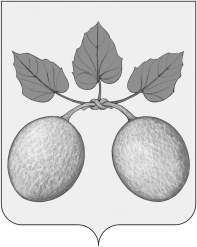 СОБРАНИЕ ПРЕДСТАВИТЕЛЕЙ ГОРОДА СЕРДОБСКА CЕРДОБСКОГО РАЙОНА ПЕНЗЕНСКой ОБЛАСТИ  РЕШЕНИЕ      от 25.02.2022 № 438-51/4г. СердобскОб утверждении Соглашения между городским поселением город Сердобск  Сердобского района Пензенской области  и  муниципальным районом  Сердобский  район Пензенской области о передаче администрацией городского поселения город Сердобск Сердобского  района Пензенской области администрации Сердобского района Пензенской области осуществления части полномочий по вопросу местного значения поселений «Участие в предупреждении и ликвидации последствий чрезвычайных ситуаций в границах поселения»В соответствии с Федеральным законом от 06.10.2003 № 131-ФЗ «Об общих принципах организации местного самоуправления в Российской Федерации», руководствуясь статьей 20 Устава городского поселения город Сердобск Сердобского района Пензенской области,-          Собрание представителей  города Сердобска решило:1. Утвердить Соглашение между городским поселением г. Сердобск  Сердобского района Пензенской области  и  муниципальным районом  Сердобский  район Пензенской области о передаче администрацией городского поселения город Сердобск Сердобского  района Пензенской области администрации Сердобского района Пензенской области осуществления части полномочий по вопросу местного значения поселений «Участие в предупреждении и ликвидации последствий чрезвычайных ситуаций в границах поселения» согласно приложению.2. Настоящее решение опубликовать в информационном бюллетене «Вестник города Сердобска».3. Настоящее решение вступает в силу на следующий день после дня его официального опубликования.4.  Контроль за исполнением настоящего решения возложить на постоянную комиссию по градостроительству, землепользованию и законности Собрания представителей города Сердобска и Главу администрации города Сердобска Сердобского района Пензенской области.Глава города                                                                                                              А.Ю. КайшевПриложениек решению Собрания представителейгорода Сердобска Сердобского районаПензенской области      от 25.02.2022 № 438-51/4СОГЛАШЕНИЕ с муниципальным образованием городское поселение город Сердобск Сердобского района Пензенской области о передаче Сердобскому району Пензенской области части полномочий по вопросу местного значения поселения «Участие в предупреждении и ликвидации последствий чрезвычайных ситуаций в границах поселения»г. Сердобск                                                                                         « _____» ____________  2022 г. Наименование сторонМуниципальное образование Сердобский район Пензенской области в лице Администрации Сердобского района, в лице Главы Администрации района Бедикина Александра Вячеславовича, действующего на основании Устава Сердобского района, именуемая в дальнейшем «Администрация Района» с одной стороны и муниципальное образование городское поселение город Сердобск Сердобского района Пензенской области в лице Администрации города Сердобска, в лице Главы администрации Варламова Сергея Александровича, действующего на основании Устава города Сердобска Сердобского района Пензенской области, именуемая в дальнейшем «Администрация Поселения», вместе именуемые «Стороны», руководствуясь Конституцией Российской Федерации, п. 3 ч. 1 ст.15, ч. 4 ст. 15 Федерального закона от 06.10.2003 № 131-ФЗ «Об общих принципах организации местного самоуправления в Российской Федерации» (с последующими изменениями), Федеральным законом от 21.12.1994 № 68-ФЗ «О защите населения и территорий от чрезвычайных ситуаций природного и техногенного характера», решением Собрания представителей Сердобского района Пензенской области  от 24.04.2019 № 438-42/4 года «Об утверждении порядка заключения органами местного самоуправления Сердобского района Пензенской области соглашений с органами местного самоуправления отдельных поселений, входящих в состав Сердобского района Пензенской области, о передаче (принятии) осуществления части полномочий по решению вопросов местного значения», Бюджетным кодексом Российской Федерации, заключили настоящее Соглашение о нижеследующем:Предмет соглашения          Администрация Поселения передает, а Администрация Района принимает на себя часть полномочий по вопросу местного значения поселения «Участие в предупреждении и ликвидации последствий чрезвычайных ситуаций в границах поселения»..Срок действия3.1 Настоящее Соглашение заключено сроком на три года. 3.2 Настоящее Соглашение считается пролонгированным на очередной год (но не более двух раз) в случае, если ни одна из Сторон за 3 месяца до истечения срока, предусмотренного пунктом 3.1 настоящего Соглашения, не заявит в письменной форме о его расторжении.В случае пролонгации настоящего соглашения, не требуется заключение дополнительного соглашения в письменной форме.Права и обязанности сторон4.1. Администрация Поселения: 4.1.1 принимает решения об отнесении возникших чрезвычайных ситуаций к чрезвычайным ситуациям муниципального характера;4.1.2.  осуществляет финансирование мероприятий в области защиты населения и территорий от чрезвычайных ситуаций;4.1.3. создает резервы финансовых и материальных ресурсов для ликвидации чрезвычайных ситуаций;4.1.4. организует и проводит аварийно-спасательные и другие неотложные работы, а также поддерживает общественный порядок при их проведении; при недостаточности собственных сил и средств обращается за помощью к органам исполнительной власти Пензенской области;4.1.5.  содействует устойчивому функционированию организаций в чрезвычайных ситуациях;4.1.6. вводит режим повышенной готовности или чрезвычайной ситуации для соответствующих органов управления и сил единой государственной системы предупреждения и ликвидации чрезвычайных ситуаций;4.1.7. устанавливает местный уровень реагирования в порядке, установленном пунктом 8 статьи 4.1 Федерального закона от 21.12.1994 № 68-ФЗ «О защите населения и территорий от чрезвычайных ситуаций природного и техногенного характера».4.2. Администрация Района:4.2.1. осуществляет подготовку и содержание в готовности необходимых сил и средств для защиты населения и территорий от чрезвычайных ситуаций, а также подготовку населения в области защиты от чрезвычайных ситуаций;4.2.2. принимает решения о проведении эвакуационных мероприятий в чрезвычайных ситуациях и организуют их проведение;4.2.3. осуществляет информирование населения о чрезвычайных ситуациях;4.2.4. создает при органах местного самоуправления постоянно действующие органы управления, специально уполномоченные на решение задач в области защиты населения и территорий от чрезвычайных ситуаций;4.2.5. участвует в создании, эксплуатации и развитии системы обеспечения вызова экстренных оперативных служб по единому номеру "112";4.2.6. создает и поддерживают в постоянной готовности муниципальные системы оповещения и информирования населения о чрезвычайных ситуациях;4.2.7.  осуществляет сбор информации в области защиты населения и территорий от чрезвычайных ситуаций и обмен такой информацией, обеспечивают, в том числе с использованием комплексной системы экстренного оповещения населения об угрозе возникновения или о возникновении чрезвычайных ситуаций, своевременное оповещение населения об угрозе возникновения или о возникновении чрезвычайных ситуаций;4.2.8. разрабатывает и утверждают планы действий по предупреждению и ликвидации чрезвычайных ситуаций на территориях муниципальных образований.    	4.2.9. Ежеквартально, не позднее 1 числа, следующего за отчетным периодом, представляет администрации Поселения отчет об использовании финансовых средств, переданных по настоящему Соглашению.Порядок вступления в силу5.1 Настоящее Соглашение вступает в силу с ____________________ 2022 года.Основания и порядок прекращения его действия, в том числе досрочного6.1. Действие настоящего Соглашения может быть прекращено досрочно:6.1.1. По соглашению Сторон.Соглашение о расторжении настоящего Соглашения не подлежит утверждению представительными органами Сердобского района Пензенской области и города Сердобска Сердобского района Пензенской области, и вступает в силу с момента его подписания.6.2. В одностороннем порядке в случае:- изменения законодательства Российской Федерации, влекущие изменение условий настоящего Соглашения;- если осуществление полномочий становится невозможным, либо при сложившихся условиях эти полномочия могут быть наиболее эффективно осуществлены Администрацией Района самостоятельно.6.3 Уведомление о расторжении настоящего Соглашения в одностороннем порядке направляется второй стороне не менее чем за семь рабочих дней до дня предполагаемого расторжения настоящего Соглашения, при этом второй стороне возмещаются все убытки, связанные с досрочным расторжением Соглашения.Уведомление о расторжении настоящего Соглашения не подлежит утверждению Собрания представителей Сердобского района Пензенской области и Собранием представителей г. Сердобска  Сердобского района Пензенской области.Порядок определения ежегодного объема межбюджетных трансфертов7.1. Исполнение полномочий по предмету настоящего Соглашения осуществляется за счет иных межбюджетных трансфертов, предоставляемых из бюджета города Сердобска Сердобского района Пензенской области в бюджет Сердобского района Пензенской области в размере денежных средств, предусмотренных в бюджете города Сердобска Сердобского района Пензенской области на осуществление данных полномочий.Ежегодный объем межбюджетных трансфертов рассчитывается по следующей формуле:Sвмз = C * N * Kкор, где:Sвмз - объем иных межбюджетных трансфертов, предоставляемых из бюджета города Сердобска Сердобского района бюджету Сердобского района на осуществление полномочий по решению вопросов местного значения города Сердобска Сердобского района при их передаче на уровень Сердобского района в соответствии с заключенными соглашениями;С- норматив расходов на реализацию полномочия по решению вопроса местного значения города Сердобска Сердобского района в расчете на одного жителя за счет иных межбюджетных трансфертов из бюджета города Сердобска Сердобского района;N – численность постоянного населения города Сердобска Сердобского района Пензенской области;Kкор – корректирующий коэффициент.где: Рот – расходы на оплату труда;Рн – расходы на начисления на оплату труда;Рк – расходы на  оплату коммунальных услуг;Рпр – прочие расходы, в том числе расходы на оплату услуг связи, на материально-техническое обеспечение, на уплату налогов и др.7.2. Иные межбюджетные трансферты, необходимые для осуществления передаваемых полномочий, предусматриваются в соответствующем решении представительного органа города Сердобска Сердобского района Пензенской области о бюджете города Сердобска Сердобского района Пензенской области на очередной финансовый год и плановый период (далее – бюджет города Сердобска Сердобского района Пензенской области Сердобского района).Ответственность за исполнение, в том числе финансовая8.1. Установление факта неоднократного (2 раза и более) ненадлежащего осуществления любой из Сторон обязанностей по настоящему Соглашению является основанием для одностороннего расторжения настоящего Соглашения. Расторжение Соглашения влечет за собой возврат перечисленных финансовых средств, за вычетом фактических расходов, подтвержденных документально, в течение 30 рабочих дней с момента подписания Соглашения о расторжении или получения письменного уведомления о расторжении Соглашения.8.2. Администрация Района несет ответственность за осуществление переданных полномочий в той мере, в какой эти полномочия обеспечены финансовыми средствами бюджета г. Сердобска Сердобского района Пензенской области.8.3. В случае неисполнения Администрацией Района, вытекающих из настоящего Соглашения обязательств по финансированию переданных полномочий, Администрация Поселения вправе требовать расторжения настоящего Соглашения, а также возмещения понесенных убытков.8.4. За нецелевое использование Администрацией Района финансовых средств, взимается штраф в размере 1/300 ставки рефинансирования Банка России от суммы нецелевого использования бюджетных средств.Заключительные положения9.1. Все изменения и дополнения к настоящему Соглашению вносятся по взаимному согласию Сторон и оформляются дополнительными соглашениями в письменной форме, подписанными уполномоченными представителями Сторон. Дополнительные соглашения являются неотъемлемой частью настоящего Соглашения.9.2 Дополнительное соглашение считается заключенным и вступает в силу с момента его принятия.Оформления решения Собрания представителей Сердобского района и Собрания представителей  города Сердобска Сердобского района Пензенской области для заключения дополнительного соглашения не требуется.9.3. По вопросам, не урегулированным настоящим Соглашением, но возникающим в ходе его реализации, Стороны будут руководствоваться законодательством Российской Федерации.9.4. Споры, связанные с исполнением настоящего Соглашения, разрешаются путем проведения переговоров или в судебном порядке.9.5. Настоящее Соглашение составлено в двух экземплярах, имеющих одинаковую юридическую силу, по одному для каждой из Сторон.10.  Подписи Сторон.Администрация Сердобского районаПензенской областиАдрес: 442895, Пензенская область,г. Сердобск ул. Ленина 90, тел. 2-23-60Глава администрации 
Сердобского районаА.В. Бедикин______________ (подпись)Администрация города Сердобска Сердобского районаПензенской областиАдрес: 442890, Пензенская область,Сердобский район, г. Сердобск,ул. Ленина, д. 90, тел. 2-22-10Глава администрации 
города Сердобска  Сердобского района Пензенской областиС.А. Варламов______________ (подпись)